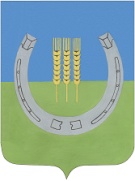 АДМИНИСТРАЦИЯСПАССКОГО СЕЛЬСКОГО ПОСЕЛЕНИЯСПАССКОГО МУНИЦИПАЛЬНОГО РАЙОНАПРИМОРСКОГО КРАЯПОСТАНОВЛЕНИЕ10 сентября 2013 года                        с. Спасское                                                        № 144Об отмене постановлений администрации Спасского сельского поселения от 06 августа 2013 года № 123 «О введении на территории Спасского сельского поселения чрезвычайной ситуации муниципального характера» и от 20 августа 2013 года № 130 «О введении на территории Спасского сельского поселения чрезвычайной ситуации муниципального характера»В соответствии с Федеральным законом от 06 октября 2003 г. № 131-ФЗ «Об общих принципах организации местного самоуправления в Российской Федерации», на основании Устава Спасского сельского поселения, руководствуясь представлением прокуратуры Спасского района № 7-8-2013/6360 от 05.09.2013, администрация Спасского сельского поселенияПОСТАНОВЛЯЕТ:1. Постановление администрации Спасского сельского поселения от 06 августа 2013 года № 123 «О введении на территории Спасского сельского поселения чрезвычайной ситуации муниципального характера» отменить.2. Постановление администрации Спасского сельского поселения от 20 августа 2013 года № 130 «О введении на территории Спасского сельского поселения чрезвычайной ситуации муниципального характера» отменить.3. Настоящее постановление обнародовать на официальном сайте администрации Спасского муниципального района в сети Интернет.4. Настоящее постановление вступает в силу с момента обнародования.5. Контроль за исполнением настоящего постановления оставляю за собой.Глава администрацииСпасского сельского поселенияВ.А. Беспамятных